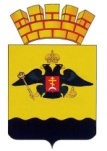 КОНТРОЛЬНО-РЕВИЗИОННОЕ УПРАВЛЕНИЕАДМИНИСТРАЦИИ МУНИЦИПАЛЬНОГО ОБРАЗОВАНИЯ ГОРОД НОВОРОССИЙСКПриказ № 11                                                                           ______________Об утверждении доклада «О результатах обобщения правоприменительной практики при осуществлении контрольно-ревизионным управлением администрации муниципального образования город Новороссийск регионального государственного строительного надзора в случаях, предусмотренных частью 2 статьи 54 Градостроительного кодекса Российской Федерации за 2023 год»  В соответствии со статьей 47 Федерального закона от 31.07.2020 № 248-ФЗ «О государственном контроле (надзоре) и муниципальном контроле в Российской Федерации», со статьей 3.4. постановления главы администрации (губернатора) Краснодарского края от 30.12.2021 № 1021 «Об утверждении Положения о региональном государственном строительном надзоре», приказываю:Утвердить доклад «О результатах обобщения правоприменительной практики при осуществлении контрольно-ревизионным управлением администрации муниципального образования город Новороссийск регионального государственного строительного надзора в случаях, предусмотренных частью 2 статьи 54 Градостроительного кодекса Российской Федерации за 2023 год» (далее по тексту – Доклад).2. Разместить Доклад на странице контрольно-ревизионного управления администрации муниципального образования город Новороссийск официального портала органов местного самоуправления города Новороссийска (https://admnvrsk.ru).3. Контроль за исполнением настоящего приказа возложить на и.о. начальника контрольно-ревизионного управления администрации муниципального образования город Новороссийск Белялова А.Б.И.о. начальника                                                                                   А.Б. БеляловОзнакомлен                                                                              «__»________2023 г.